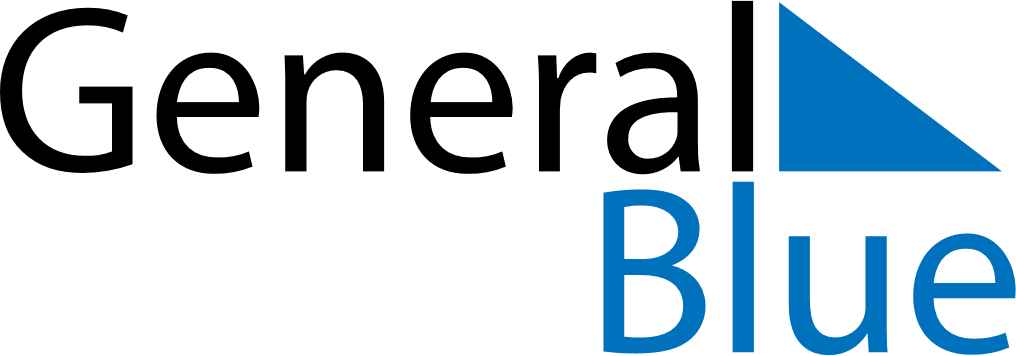 December 2029December 2029December 2029ZimbabweZimbabweSUNMONTUEWEDTHUFRISAT12345678910111213141516171819202122Unity Day23242526272829Christmas DayBoxing Day3031